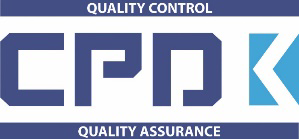 Заявка на проведення неруйнівного контролю ☐Заявка на проведення неруйнівного контролю ☐Заявка на проведення неруйнівного контролю ☐Заявка на проведення неруйнівного контролю ☐Додаток №2-1 до Договору №437 -21Додаток №2-1 до Договору №437 -21Додаток №2-1 до Договору №437 -21Додаток №2-1 до Договору №437 -21Додаток №2-1 до Договору №437 -21Заявка на проведення неруйнівного контролю ☐Заявка на проведення неруйнівного контролю ☐Заявка на проведення неруйнівного контролю ☐Заявка на проведення неруйнівного контролю ☐Від 07.09.2021 року Від 07.09.2021 року Від 07.09.2021 року Від 07.09.2021 року Від 07.09.2021 року Заявка на проведення випробувань руйнівними методами ☐Заявка на проведення випробувань руйнівними методами ☐Заявка на проведення випробувань руйнівними методами ☐Заявка на проведення випробувань руйнівними методами ☐Заявка № Заявка № Заявка № Заявка № Заявка № Заявка на проведення випробувань руйнівними методами ☐Заявка на проведення випробувань руйнівними методами ☐Заявка на проведення випробувань руйнівними методами ☐Заявка на проведення випробувань руйнівними методами ☐Дата:Дата:Дата:Дата:Дата:Замовник Замовник Замовник Замовник Замовник Представник замовника (конт. тел.)Представник замовника (конт. тел.)Представник замовника (конт. тел.)Представник замовника (конт. тел.)Представник замовника (конт. тел.)Представник замовника (конт. тел.)Представник замовника (конт. тел.)Термін виконання замовленняТермін виконання замовленняТермін виконання замовленняТермін виконання замовленняТермін виконання замовленняДата виконання:Дата виконання:Дата виконання:Дата виконання:Дата виконання:Дата виконання:Дата виконання:УМОВИ ВИПРОБУВАННЯ НА ТЕРИТОРІЇ ЗАМОВНИКАУМОВИ ВИПРОБУВАННЯ НА ТЕРИТОРІЇ ЗАМОВНИКАУМОВИ ВИПРОБУВАННЯ НА ТЕРИТОРІЇ ЗАМОВНИКАУМОВИ ВИПРОБУВАННЯ НА ТЕРИТОРІЇ ЗАМОВНИКАУМОВИ ВИПРОБУВАННЯ НА ТЕРИТОРІЇ ЗАМОВНИКАУМОВИ ВИПРОБУВАННЯ НА ТЕРИТОРІЇ ЗАМОВНИКАУМОВИ ВИПРОБУВАННЯ НА ТЕРИТОРІЇ ЗАМОВНИКАУМОВИ ВИПРОБУВАННЯ НА ТЕРИТОРІЇ ЗАМОВНИКАУМОВИ ВИПРОБУВАННЯ НА ТЕРИТОРІЇ ЗАМОВНИКАУМОВИ ВИПРОБУВАННЯ НА ТЕРИТОРІЇ ЗАМОВНИКАУМОВИ ВИПРОБУВАННЯ НА ТЕРИТОРІЇ ЗАМОВНИКАУМОВИ ВИПРОБУВАННЯ НА ТЕРИТОРІЇ ЗАМОВНИКА1Місце і дата проведення контролюМісце і дата проведення контролюМісце і дата проведення контролю2Температура навколишнього середовища (0С)Температура навколишнього середовища (0С)Температура навколишнього середовища (0С)3Температура об'єкта контролю (0С)Температура об'єкта контролю (0С)Температура об'єкта контролю (0С)4Висота проведення контролю (м.)Висота проведення контролю (м.)Висота проведення контролю (м.)5Стан поверхні, (Ra)Стан поверхні, (Ra)Стан поверхні, (Ra)6Обсяг контролю, (м, %)Обсяг контролю, (м, %)Обсяг контролю, (м, %)7Наявність пропускної системиНаявність пропускної системиНаявність пропускної системи8Мова звітної документаціїМова звітної документаціїМова звітної документаціїУКР-☐РУС-☐ENG-☐ENG-☐УКР/ ENG -☐УКР/ ENG -☐РУС/ ENG -☐РУС/ ENG -☐ДАНІ ПРО ОБ'ЄКТ / ДАНІ ПРО ЗРАЗКИДАНІ ПРО ОБ'ЄКТ / ДАНІ ПРО ЗРАЗКИДАНІ ПРО ОБ'ЄКТ / ДАНІ ПРО ЗРАЗКИДАНІ ПРО ОБ'ЄКТ / ДАНІ ПРО ЗРАЗКИДАНІ ПРО ОБ'ЄКТ / ДАНІ ПРО ЗРАЗКИДАНІ ПРО ОБ'ЄКТ / ДАНІ ПРО ЗРАЗКИДАНІ ПРО ОБ'ЄКТ / ДАНІ ПРО ЗРАЗКИДАНІ ПРО ОБ'ЄКТ / ДАНІ ПРО ЗРАЗКИДАНІ ПРО ОБ'ЄКТ / ДАНІ ПРО ЗРАЗКИДАНІ ПРО ОБ'ЄКТ / ДАНІ ПРО ЗРАЗКИДАНІ ПРО ОБ'ЄКТ / ДАНІ ПРО ЗРАЗКИДАНІ ПРО ОБ'ЄКТ / ДАНІ ПРО ЗРАЗКИ1Стандарт на атестацію (при атестації зварника чи технології зварювання)Стандарт на атестацію (при атестації зварника чи технології зварювання)Стандарт на атестацію (при атестації зварника чи технології зварювання)Стандарт на атестацію (при атестації зварника чи технології зварювання)Стандарт на атестацію (при атестації зварника чи технології зварювання)Стандарт на атестацію (при атестації зварника чи технології зварювання)Стандарт на атестацію (при атестації зварника чи технології зварювання)Стандарт на атестацію (при атестації зварника чи технології зварювання)2П.І.Б. зварникаП.І.Б. зварникаП.І.Б. зварникаП.І.Б. зварникаП.І.Б. зварникаП.І.Б. зварникаП.І.Б. зварникаП.І.Б. зварника3Ідентифікація № клейма зварникаІдентифікація № клейма зварникаІдентифікація № клейма зварникаІдентифікація № клейма зварникаІдентифікація № клейма зварникаІдентифікація № клейма зварникаІдентифікація № клейма зварникаІдентифікація № клейма зварника4Спосіб зварюванняСпосіб зварюванняСпосіб зварюванняСпосіб зварюванняСпосіб зварюванняСпосіб зварюванняСпосіб зварюванняСпосіб зварювання5Марка і група основного металуМарка і група основного металуМарка і група основного металуМарка і група основного металуМарка і група основного металуМарка і група основного металуМарка і група основного металуМарка і група основного металу6Марка і тип зварювальних матеріалівМарка і тип зварювальних матеріалівМарка і тип зварювальних матеріалівМарка і тип зварювальних матеріалівМарка і тип зварювальних матеріалівМарка і тип зварювальних матеріалівМарка і тип зварювальних матеріалівМарка і тип зварювальних матеріалів7Захист зони зварюванняЗахист зони зварюванняЗахист зони зварюванняЗахист зони зварюванняЗахист зони зварюванняЗахист зони зварюванняЗахист зони зварюванняЗахист зони зварювання8Вид зразка при атестації (труба / пластина)Вид зразка при атестації (труба / пластина)Вид зразка при атестації (труба / пластина)Вид зразка при атестації (труба / пластина)Вид зразка при атестації (труба / пластина)Вид зразка при атестації (труба / пластина)Вид зразка при атестації (труба / пластина)Вид зразка при атестації (труба / пластина)9Товщина (мм)Товщина (мм)Товщина (мм)Товщина (мм)Товщина (мм)Товщина (мм)Товщина (мм)Товщина (мм)10Типорозмір зварного з'єднання(діаметр, довжина), ммТипорозмір зварного з'єднання(діаметр, довжина), ммТипорозмір зварного з'єднання(діаметр, довжина), ммТипорозмір зварного з'єднання(діаметр, довжина), ммТипорозмір зварного з'єднання(діаметр, довжина), ммТипорозмір зварного з'єднання(діаметр, довжина), ммТипорозмір зварного з'єднання(діаметр, довжина), ммТипорозмір зварного з'єднання(діаметр, довжина), мм11Технологічні деталі шва (тип шва)Технологічні деталі шва (тип шва)Технологічні деталі шва (тип шва)Технологічні деталі шва (тип шва)Технологічні деталі шва (тип шва)Технологічні деталі шва (тип шва)Технологічні деталі шва (тип шва)Технологічні деталі шва (тип шва)12Положення зварного з'єднання в просторі при атестаціїПоложення зварного з'єднання в просторі при атестаціїПоложення зварного з'єднання в просторі при атестаціїПоложення зварного з'єднання в просторі при атестаціїПоложення зварного з'єднання в просторі при атестаціїПоложення зварного з'єднання в просторі при атестаціїПоложення зварного з'єднання в просторі при атестаціїПоложення зварного з'єднання в просторі при атестації13Номер зварного з'єднання за кресленням (маркування зразка при атестації) Номер зварного з'єднання за кресленням (маркування зразка при атестації) Номер зварного з'єднання за кресленням (маркування зразка при атестації) Номер зварного з'єднання за кресленням (маркування зразка при атестації) Номер зварного з'єднання за кресленням (маркування зразка при атестації) Номер зварного з'єднання за кресленням (маркування зразка при атестації) Номер зварного з'єднання за кресленням (маркування зразка при атестації) Номер зварного з'єднання за кресленням (маркування зразка при атестації) 14Спосіб (режими) термообробкиСпосіб (режими) термообробкиСпосіб (режими) термообробкиСпосіб (режими) термообробкиСпосіб (режими) термообробкиСпосіб (режими) термообробкиСпосіб (режими) термообробкиСпосіб (режими) термообробки15№ WPS№ WPS№ WPS№ WPS№ WPS№ WPS№ WPS№ WPS16Документ з оцінки якостіДокумент з оцінки якостіДокумент з оцінки якостіДокумент з оцінки якостіДокумент з оцінки якостіДокумент з оцінки якостіДокумент з оцінки якостіДокумент з оцінки якості17Методи неруйнівного контролюМетоди неруйнівного контролюМетоди неруйнівного контролюМетоди неруйнівного контролюМетоди неруйнівного контролюМетоди неруйнівного контролюМетоди неруйнівного контролюМетоди неруйнівного контролю18Руйнівні методи випробуваньРуйнівні методи випробуваньРуйнівні методи випробуваньРуйнівні методи випробуваньРуйнівні методи випробуваньРуйнівні методи випробуваньРуйнівні методи випробуваньРуйнівні методи випробувань19Визначення хімічного складу стали (визначення марки матеріалу)Визначення хімічного складу стали (визначення марки матеріалу)Визначення хімічного складу стали (визначення марки матеріалу)Визначення хімічного складу стали (визначення марки матеріалу)Визначення хімічного складу стали (визначення марки матеріалу)Визначення хімічного складу стали (визначення марки матеріалу)Визначення хімічного складу стали (визначення марки матеріалу)Визначення хімічного складу стали (визначення марки матеріалу)20Повернення зразків Замовнику (при атестації)Повернення зразків Замовнику (при атестації)Повернення зразків Замовнику (при атестації)Повернення зразків Замовнику (при атестації)Повернення зразків Замовнику (при атестації)Повернення зразків Замовнику (при атестації)Повернення зразків Замовнику (при атестації)Повернення зразків Замовнику (при атестації)Замовник:Замовник:Замовник:Замовник:(П.І.Б.)(П.І.Б.)(П.І.Б.)(П.І.Б.)(П.І.Б.)(Підпис)(Підпис)(Підпис)(Підпис)(Дата)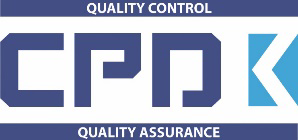 АктПро відбирання проб зразків для досліджень в лабораторії ТОВ «ЦПДК»АктПро відбирання проб зразків для досліджень в лабораторії ТОВ «ЦПДК»АктПро відбирання проб зразків для досліджень в лабораторії ТОВ «ЦПДК»АктПро відбирання проб зразків для досліджень в лабораторії ТОВ «ЦПДК»АктПро відбирання проб зразків для досліджень в лабораторії ТОВ «ЦПДК»АктПро відбирання проб зразків для досліджень в лабораторії ТОВ «ЦПДК»Додаток № 2-2 до Договору №437-21Додаток № 2-2 до Договору №437-21Додаток № 2-2 до Договору №437-21АктПро відбирання проб зразків для досліджень в лабораторії ТОВ «ЦПДК»АктПро відбирання проб зразків для досліджень в лабораторії ТОВ «ЦПДК»АктПро відбирання проб зразків для досліджень в лабораторії ТОВ «ЦПДК»АктПро відбирання проб зразків для досліджень в лабораторії ТОВ «ЦПДК»АктПро відбирання проб зразків для досліджень в лабораторії ТОВ «ЦПДК»АктПро відбирання проб зразків для досліджень в лабораторії ТОВ «ЦПДК»Від 03.09.2021 року Від 03.09.2021 року Від 03.09.2021 року АктПро відбирання проб зразків для досліджень в лабораторії ТОВ «ЦПДК»АктПро відбирання проб зразків для досліджень в лабораторії ТОВ «ЦПДК»АктПро відбирання проб зразків для досліджень в лабораторії ТОВ «ЦПДК»АктПро відбирання проб зразків для досліджень в лабораторії ТОВ «ЦПДК»АктПро відбирання проб зразків для досліджень в лабораторії ТОВ «ЦПДК»АктПро відбирання проб зразків для досліджень в лабораторії ТОВ «ЦПДК»Акт № Акт № Акт № АктПро відбирання проб зразків для досліджень в лабораторії ТОВ «ЦПДК»АктПро відбирання проб зразків для досліджень в лабораторії ТОВ «ЦПДК»АктПро відбирання проб зразків для досліджень в лабораторії ТОВ «ЦПДК»АктПро відбирання проб зразків для досліджень в лабораторії ТОВ «ЦПДК»АктПро відбирання проб зразків для досліджень в лабораторії ТОВ «ЦПДК»АктПро відбирання проб зразків для досліджень в лабораторії ТОВ «ЦПДК»Дата:Дата:Дата:ЗамовникЗамовникЗамовникЗамовникЗамовникПредставник замовника (конт. тел.)Представник замовника (конт. тел.)Представник замовника (конт. тел.)Представник замовника (конт. тел.)Представник замовника (конт. тел.)Представник замовника (конт. тел.)Термін виконання замовленняТермін виконання замовленняТермін виконання замовленняТермін виконання замовленняТермін виконання замовленняДата виконання:Дата виконання:Дата виконання:Дата виконання:Дата виконання:Дата виконання:Загальні даніЗагальні даніЗагальні даніЗагальні даніЗагальні даніЗагальні даніЗагальні даніЗагальні даніЗагальні даніЗагальні даніЗагальні дані1Місце і дата проведення відбиранняМісце і дата проведення відбирання2Стандарт за яким відібрані зразки(процедура, методика)Стандарт за яким відібрані зразки(процедура, методика)3Метод яким було виконано відбирання зразківМетод яким було виконано відбирання зразківБез механічної обробки - ☐Розпилювання - ☐  Без механічної обробки - ☐Розпилювання - ☐  Без механічної обробки - ☐Розпилювання - ☐  Без механічної обробки - ☐Розпилювання - ☐  Без механічної обробки - ☐Розпилювання - ☐  Фрезерування - ☐Штампування - ☐Фрезерування - ☐Штампування - ☐Фрезерування - ☐Штампування - ☐4Мова звітної документаціїМова звітної документаціїУКР-☐УКР-☐УКР-☐РУС-☐ENG-☐УКР/ENG -☐РУС/ENG-☐5Повернення зразків замовникуПовернення зразків замовникуПовернути за адресом вказаним нижче - ☐Зразки повертати не потрібно - ☐Повернути за адресом вказаним нижче - ☐Зразки повертати не потрібно - ☐Повернути за адресом вказаним нижче - ☐Зразки повертати не потрібно - ☐Повернути за адресом вказаним нижче - ☐Зразки повертати не потрібно - ☐Повернути за адресом вказаним нижче - ☐Зразки повертати не потрібно - ☐Повернути за адресом вказаним нижче - ☐Зразки повертати не потрібно - ☐Повернути за адресом вказаним нижче - ☐Зразки повертати не потрібно - ☐Повернути за адресом вказаним нижче - ☐Зразки повертати не потрібно - ☐6Адреса для відправлення звітної документації та повернення зразківАдреса для відправлення звітної документації та повернення зразківЗразки відібрані для наступних досліджень (необхідне відмітити  -☒):Зразки відібрані для наступних досліджень (необхідне відмітити  -☒):Зразки відібрані для наступних досліджень (необхідне відмітити  -☒):Зразки відібрані для наступних досліджень (необхідне відмітити  -☒):Зразки відібрані для наступних досліджень (необхідне відмітити  -☒):Зразки відібрані для наступних досліджень (необхідне відмітити  -☒):Зразки відібрані для наступних досліджень (необхідне відмітити  -☒):Зразки відібрані для наступних досліджень (необхідне відмітити  -☒):Зразки відібрані для наступних досліджень (необхідне відмітити  -☒):Зразки відібрані для наступних досліджень (необхідне відмітити  -☒):Зразки відібрані для наступних досліджень (необхідне відмітити  -☒):1Визначення масової частки хімічного елемента у сталіВизначення масової частки хімічного елемента у сталіВизначення масової частки хімічного елемента у сталіВизначення масової частки хімічного елемента у сталіВизначення масової частки хімічного елемента у сталіВизначення масової частки хімічного елемента у сталіВизначення масової частки хімічного елемента у сталі☐☐☐2Визначення хімічного складу сталі (визначення марки матеріалу)Визначення хімічного складу сталі (визначення марки матеріалу)Визначення хімічного складу сталі (визначення марки матеріалу)Визначення хімічного складу сталі (визначення марки матеріалу)Визначення хімічного складу сталі (визначення марки матеріалу)Визначення хімічного складу сталі (визначення марки матеріалу)Визначення хімічного складу сталі (визначення марки матеріалу)☐☐☐3Металографічні дослідження Металографічні дослідження Металографічні дослідження Металографічні дослідження Металографічні дослідження Металографічні дослідження Металографічні дослідження ☐☐☐4Механічні дослідженняМеханічні дослідженняМеханічні дослідженняМеханічні дослідженняМеханічні дослідженняМеханічні дослідженняМеханічні дослідження☐☐☐5Дослідження на МККДослідження на МККДослідження на МККДослідження на МККДослідження на МККДослідження на МККДослідження на МКК☐☐☐6Визначення вмісту феритної фази в наплавленому металіВизначення вмісту феритної фази в наплавленому металіВизначення вмісту феритної фази в наплавленому металіВизначення вмісту феритної фази в наплавленому металіВизначення вмісту феритної фази в наплавленому металіВизначення вмісту феритної фази в наплавленому металіВизначення вмісту феритної фази в наплавленому металі☐☐☐7Замір твердостіЗамір твердостіЗамір твердостіЗамір твердостіЗамір твердостіЗамір твердостіЗамір твердості☐☐☐8Вимір шорсткості поверхні основного металуВимір шорсткості поверхні основного металуВимір шорсткості поверхні основного металуВимір шорсткості поверхні основного металуВимір шорсткості поверхні основного металуВимір шорсткості поверхні основного металуВимір шорсткості поверхні основного металу☐☐☐Загальні дані про відібрані зразкиЗагальні дані про відібрані зразкиЗагальні дані про відібрані зразкиЗагальні дані про відібрані зразкиЗагальні дані про відібрані зразкиЗагальні дані про відібрані зразкиЗагальні дані про відібрані зразкиЗагальні дані про відібрані зразкиЗагальні дані про відібрані зразкиЗагальні дані про відібрані зразкиЗагальні дані про відібрані зразки№ зразкаНайменування об'єкта досліджень(труба, листовий прокат, виріб, тощо)Найменування об'єкта досліджень(труба, листовий прокат, виріб, тощо)Найменування об'єкта досліджень(труба, листовий прокат, виріб, тощо)Типорозмір (діаметр, товщина), мм.Типорозмір (діаметр, товщина), мм.Типорозмір (діаметр, товщина), мм.Типорозмір (діаметр, товщина), мм.№ сертифікату / видаткової накладноїПриміткаПредставники комісії від Замовника при виконанні відбирання зразків (ПІБ, посада, підпис)Представники комісії від Замовника при виконанні відбирання зразків (ПІБ, посада, підпис)Представники комісії від Замовника при виконанні відбирання зразків (ПІБ, посада, підпис)Представники комісії від Замовника при виконанні відбирання зразків (ПІБ, посада, підпис)Представники комісії від Замовника при виконанні відбирання зразків (ПІБ, посада, підпис)Представники комісії від Замовника при виконанні відбирання зразків (ПІБ, посада, підпис)Представники комісії від Замовника при виконанні відбирання зразків (ПІБ, посада, підпис)Представники комісії від Замовника при виконанні відбирання зразків (ПІБ, посада, підпис)Представники комісії від Замовника при виконанні відбирання зразків (ПІБ, посада, підпис)Представники комісії від Замовника при виконанні відбирання зразків (ПІБ, посада, підпис)Представники комісії від Замовника при виконанні відбирання зразків (ПІБ, посада, підпис)12